ПАВЛОГРАДСЬКА МІСЬКА РАДАВИКОНАВЧИЙ КОМІТЕТР І Ш Е Н Н Я14.07.2021р.                          м. Павлоград		 				№ 584Про відключення споживачів від систем централізованогоопалення та постачання гарячої водиВідповідно до пп.1 п. «а» ст. 30 Закону України «Про місцеве самоврядування в Україні», згідно з наказом Міністерства регіонального розвитку, будівництва та житлово-комунального господарства України від 26.07.2019 року № 169 «Про затвердження Порядку відключення споживачів від систем централізованого опалення та постачання гарячої води», з метою забезпечення реалізації прав споживачів на відмову від отримання послуг із централізованого опалення та встановлення індивідуального джерела опалення, виконавчий комітет Павлоградської міської радиВИРІШИВ:1. Затвердити протокол засідання постійно діючої комісії для розгляду  питань щодо відключення споживачів від систем (мереж) централізованого опалення (теплопостачання) та постачання гарячої води                                                 від 09.06.2021 р. № 6-21 (додається).2. Погодити відключення будівлі КНС № 5  КП «Павлоградводоканал» від систем (мереж) централізованого опалення (теплопостачання), відповідно до п. 2  протоколу постійно діючої комісії для розгляду питань щодо відключення  споживачів від систем (мереж) централізованого опалення (теплопостачання)  та постачання гарячої води від 09.06.2021 р. № 6-21 за адресою: вул. Степового Фронту, 48а. 3. Погодити відключення від систем (мереж) централізованого опалення (теплопостачання) споживачів окремо квартирами за адресою:                                    вул. Соборна, буд. 64, кв. 48, відповідно до п. 3 протоколу постійно діючої комісії для розгляду питань щодо відключення споживачів від систем (мереж) централізованого опалення (теплопостачання) та постачання гарячої води від 09.06.2021 р. № 6-21. 4. Погодити відключення від систем (мереж) централізованого опалення (теплопостачання) споживачів окремо квартирами за адресою:                                    вул. Соборна, буд. 64, кв. 53, відповідно до п. 4 протоколу постійно діючої комісії для розгляду питань щодо відключення споживачів від систем (мереж) централізованого опалення (теплопостачання) та постачання гарячої води від 09.06.2021 р. № 6-21. 5. Погодити відключення від систем (мереж) централізованого опалення (теплопостачання) споживачів окремо квартирами за адресою:                                    вул. Соборна, буд. 64, кв. 56, відповідно до п. 5 протоколу постійно діючої комісії для розгляду питань щодо відключення споживачів від систем (мереж) централізованого опалення (теплопостачання) та постачання гарячої води від 09.06.2021 р. № 6-21.6. Погодити відключення від систем (мереж) централізованого опалення (теплопостачання) споживачів окремо квартирами за адресою:                                    вул. Соборна, буд. 64, кв. 54, відповідно до п. 6 протоколу постійно діючої комісії для розгляду питань щодо відключення споживачів від систем (мереж) централізованого опалення (теплопостачання) та постачання гарячої води від 09.06.2021 р. № 6-21.7. Погодити відключення від систем (мереж) централізованого опалення (теплопостачання) споживачів окремо квартирами за адресою:                                    вул. Миру, буд. 67А, кв. 35, відповідно до п. 7 протоколу постійно діючої комісії для розгляду питань щодо відключення споживачів від систем (мереж) централізованого опалення (теплопостачання) та постачання гарячої води від 09.06.2021 р. № 6-21.8. Погодити відключення від систем (мереж) централізованого опалення (теплопостачання) споживачів окремо квартирами за адресою:                                    вул. Соборна, буд. 64, кв. 17, відповідно до п. 8 протоколу постійно діючої комісії для розгляду питань щодо відключення споживачів від систем (мереж) централізованого опалення (теплопостачання) та постачання гарячої води від 09.06.2021 р. № 6-21.9. Погодити відключення від систем (мереж) централізованого опалення (теплопостачання) споживачів окремо квартирами за адресою:                                    вул. Миру, буд. 67, кв. 13 відповідно до п. 9 протоколу постійно діючої комісії для розгляду питань щодо відключення споживачів від систем (мереж) централізованого опалення (теплопостачання) та постачання гарячої води від 09.06.2021 р. № 6-21.10. Погодити відключення від систем (мереж) централізованого опалення (теплопостачання) споживачів окремо квартирами за адресою:                                     вул. Заводська, буд. 30, кв. 37 відповідно до п. 10 протоколу постійно діючої комісії для розгляду питань щодо відключення споживачів від систем (мереж) централізованого опалення (теплопостачання) та постачання гарячої води від 09.06.2021 р. № 6-21.11. Погодити відключення від систем (мереж) централізованого опалення (теплопостачання) споживачів окремо квартирами за адресою:                                     вул. Сташкова, буд. 7, кв. 9 відповідно до п. 11 протоколу постійно діючої комісії для розгляду питань щодо відключення споживачів від систем (мереж) централізованого опалення (теплопостачання) та постачання гарячої води від 09.06.2021 р. № 6-21.12. Заявникам, яким погоджено відключення від систем (мереж) централізованого опалення (теплопостачання) звернутись до підприємств, на балансі яких перебуваюсь інженерні мережі для отримання технічних умов та фактичне відключення здійснювати у міжопалювальний період. 13. Координацію роботи щодо виконання даного рішення покласти на начальника управління комунального господарства та будівництва       Завгороднього А.Ю., контроль - на першого заступника міського голови                 Радіонова О.М.       Міський голова А.О. Вершина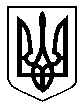 